Sample Assessment Outline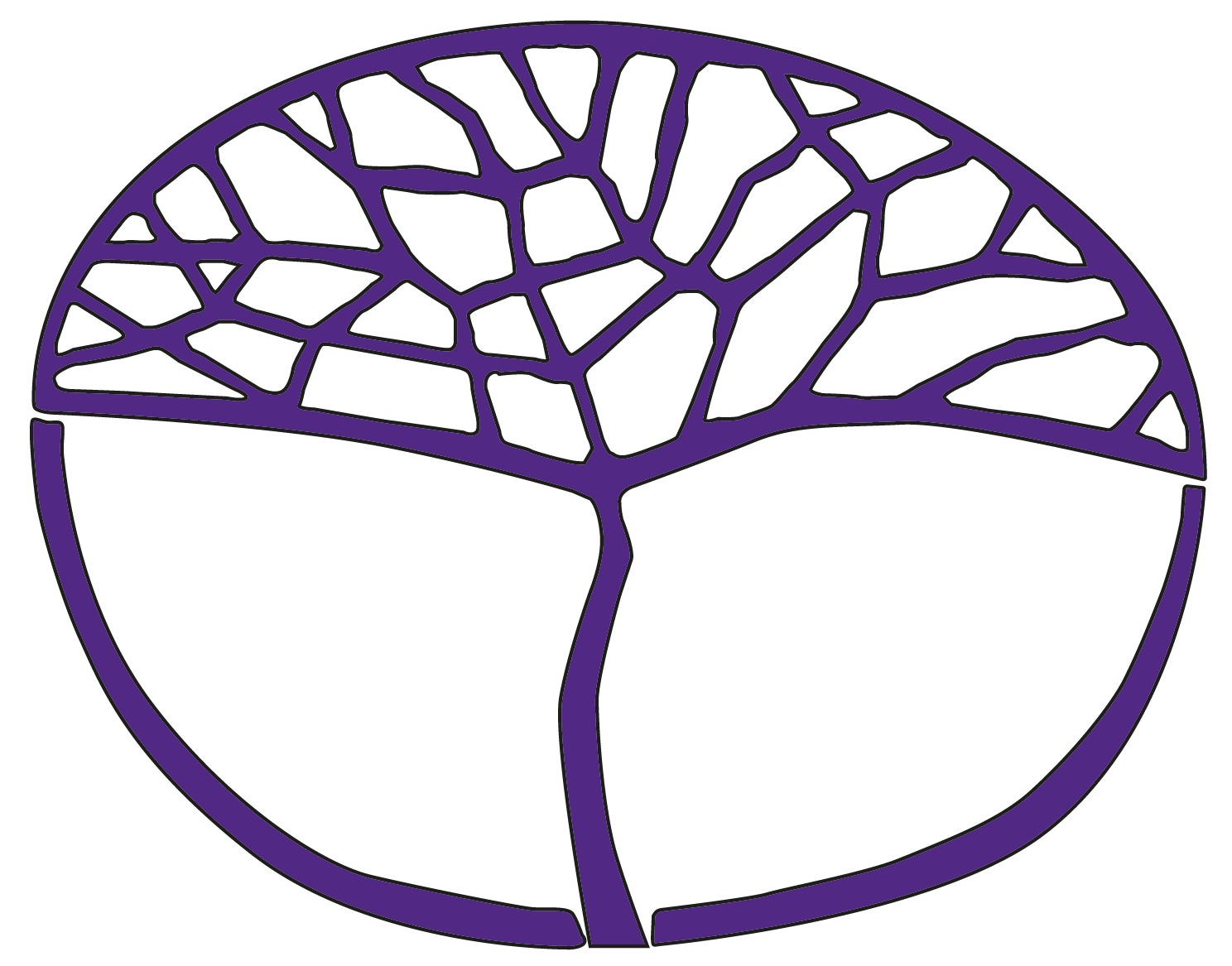 Media Production and AnalysisATAR Year 11Acknowledgement of CountryKaya. The School Curriculum and Standards Authority (the Authority) acknowledges that our offices are on Whadjuk Noongar boodjar and that we deliver our services on the country of many traditional custodians and language groups throughout Western Australia. The Authority acknowledges the traditional custodians throughout Western Australia and their continuing connection to land, waters and community. We offer our respect to Elders past and present.Copyright© School Curriculum and Standards Authority, 2014This document – apart from any third party copyright material contained in it – may be freely copied, or communicated on an intranet, for non-commercial purposes in educational institutions, provided that the School Curriculum and Standards Authority is acknowledged as the copyright owner, and that the Authority’s moral rights are not infringed.Copying or communication for any other purpose can be done only within the terms of the Copyright Act 1968 or with prior written permission of the School Curriculum and Standards Authority. Copying or communication of any third party copyright material can be done only within the terms of the Copyright Act 1968 or with permission of the copyright owners.Any content in this document that has been derived from the Australian Curriculum may be used under the terms of the Creative Commons Attribution-NonCommercial 4.0 Australia licenceDisclaimerAny resources such as texts, websites and so on that may be referred to in this document are provided as examples of resources that teachers can use to support their learning programs. Their inclusion does not imply that they are mandatory or that they are the only resources relevant to the course.Sample assessment outlineMedia Production and Analysis – ATAR Year 11Unit 1 and Unit 2 Practical*Note: both production tasks run concurrently with response tasks and must be balanced in terms of number of classroom hours provided.WrittenAssessment type Assessment task weightingAssessment task timingAssessment task and syllabus contentProduction50%25%Commence task: Semester 1Week 2Task due: Semester 1Week 14Task 1: Short FilmProduce a 5-minute short film, AV production that conveys a theme.In the context of production, students investigate and analyse examples of media work, develop proposals, scripts and plans for a short film, AV production. The production should use codes and conventions to convey theme, genre, style and narrative.The creation of a short film, AV production will involve the application of production skills and processes based on proposals, scripts and plans while fulfilling defined production roles.Students are required to complete formative production workshops during the completion of this task.Production50%25%Commence task: Semester 2Week 2Task due: Semester 2Week 14Task 5: DocumentaryProduce a 5-minute documentary, AV production that conveys a theme.In the context of production, students investigate, analyse and evaluate examples of media work, develop proposals and plans for a documentary, AV production. The production should use codes and conventions to convey theme, genre, style and narrative.The creation of a documentary, AV production will involve the implementation of production processes based on proposals and plans while refining skills within defined production roles.Students are required to complete formative production workshops during the completion of this task.Assessment type Assessment task weightingAssessment task timingAssessment task syllabus contentAssessment task syllabus contentResponse30%10%Semester 1 Week 6Task 2: Blockbuster/Popular culture/Mainstream film | 50-minute in-class invigilated response Students complete a response to one extended answer question, from a choice of three, in the contexts of media languages, audience, and industry. Extended answer responses should refer to media work/s studied in the lead up to this task.Task 2: Blockbuster/Popular culture/Mainstream film | 50-minute in-class invigilated response Students complete a response to one extended answer question, from a choice of three, in the contexts of media languages, audience, and industry. Extended answer responses should refer to media work/s studied in the lead up to this task.Response30%5%Semester 1 Week 13Task 3: Social media platforms and user-generated content in popular culture | 30-minute in-class invigilated responseStudents are required to complete formative research and then communicate their findings by responding to two unseen questions from a choice of five in the contexts of media languages, representation and industry. Short answer responses should refer to media work/s studied in the lead up to this task.Task 3: Social media platforms and user-generated content in popular culture | 30-minute in-class invigilated responseStudents are required to complete formative research and then communicate their findings by responding to two unseen questions from a choice of five in the contexts of media languages, representation and industry. Short answer responses should refer to media work/s studied in the lead up to this task.Response30%10%Semester 2 Week 7Task 6: Documentary film | 50-minute in-class invigilated responseStudents complete a response to one extended answer question, from a choice of three, in the contexts of media languages and representation. Extended answer responses should refer to media work/s studied in the lead up to this task.Task 6: Documentary film | 50-minute in-class invigilated responseStudents complete a response to one extended answer question, from a choice of three, in the contexts of media languages and representation. Extended answer responses should refer to media work/s studied in the lead up to this task.Response30%5%Semester 2 Week 13Task 7: The influence of social media platforms and user-generated content | 50-minute in-class invigilated response Students are required to complete formative research and then communicate their findings by responding to an unseen scaffolded question in the contexts of media languages, audience and industry.Response should refer to media work/s studied in the lead up to this task.Task 7: The influence of social media platforms and user-generated content | 50-minute in-class invigilated response Students are required to complete formative research and then communicate their findings by responding to an unseen scaffolded question in the contexts of media languages, audience and industry.Response should refer to media work/s studied in the lead up to this task.Written examination20%10%Examination week Semester 1Week 16Task 4: 150-minute written examination reflecting the examination requirements as outlined in the Media Production and Analysis ATAR Year 12 examination design brief. Examination covers the following contexts: media languages, representation, audience and industry.Task 4: 150-minute written examination reflecting the examination requirements as outlined in the Media Production and Analysis ATAR Year 12 examination design brief. Examination covers the following contexts: media languages, representation, audience and industry.Written examination20%10%Examination week Semester 2 Week 16Task 8: 150-minute written examination reflecting the examination requirements as outlined in the Media Production and Analysis ATAR Year 12 examination design brief. Examination covers the following contexts: media languages, representation, audience and industry.Task 8: 150-minute written examination reflecting the examination requirements as outlined in the Media Production and Analysis ATAR Year 12 examination design brief. Examination covers the following contexts: media languages, representation, audience and industry.Total100%100%